          Brampton Preschool                                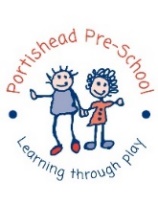 November Newsletter 2016Contact detailsBrampton Preschool: 01275 817834Mobile:07505 211641manager@portisheadpreschool.co.uk          Brampton Preschool                                November Newsletter 2016£5 Snack money is now due payable in cashTerm 2 has started with the children learning about Diwali. We will also be experimenting with colour, creating firework pictures and investigating light and dark. This year’s Nativity will be held atSt Peter’s Church on Wednesday 14th December at 5pm.Children from both Brampton and Hilltop will be taking part. A letter will soon be sent out, asking if your child will be able to participate on the evening and if you can attend. We will be learning songs during the term in preparation for the event.Thank you to all of you who supported our guess the sweets in a jar Halloween fundraiser. The winner was MatildaThank you to Sarah Wilcox for providing the resources.Term 2 has started with the children learning about Diwali. We will also be experimenting with colour, creating firework pictures and investigating light and dark. This year’s Nativity will be held atSt Peter’s Church on Wednesday 14th December at 5pm.Children from both Brampton and Hilltop will be taking part. A letter will soon be sent out, asking if your child will be able to participate on the evening and if you can attend. We will be learning songs during the term in preparation for the event.The team have summarised the children’s learning and will be asking parents to view their child’s learning diary. We would appreciate your feedback and ask that you make comments and sign the parent page located within the diary.Dates for your diaryTerm 2 finishes: Friday 16th December 2016Term 3 starts Wednesday 3rd January 2017Portishead Preschools AGM which will be held on:Thursday 17th November 7:30pmBrampton Pre-School,Brampton Way,Portishead This is an opportunity to meet the committee, elect new members, offer your support, and chat with the team.Friday 2nd December : Return donation bags for Victorian eveningWednesday 14th December at 5pm Portishead Pre-School Nativity at St Peter’s ChurchFriday 16th December-Victorian Evening -Please come and see us.Sunday 15th January-Deadline for applying for reception school places.Little RemindersPlease be aware that our safeguarding policy does not permit mobile phones to be used at the preschool- Thank you for your co-operation in keeping our children safe.Please ensure that your child’s belongings are named.Update your contact details with us and any changes to your child’s medical details.To help us in our evaluation process, we now have a parent voice board in the setting. If you would like to share your thoughts please speak to a member of the team. We have WOW labels available in the lobby for you to complete and share your child’s achievements with us.If your child is unwell we have an exclusion period of 48 hours from last bout of sickness or diarrhoea. Thankyou 